« La Suisse est le seul pays qui peut s’enorgueillir de participer aux trois grandes langues et cultures qui sont à l’origine de l’Europe communautaire (allemandes, françaises et italiennes). La Suisse concentre sur un espace restreint la synthèse la plus originale, la plus représentative et la plus riche de langues faisant partie du Patrimoine culturel et historique de notre continent »José Ribeaud“Die Schweiz ist das einzige Land, das sich etwas darauf einbilden kann, an den drei grossen Sprachen und Kulturen teilzuhaben, die das Fundament der heutigen europäischen Gemeinschaft bilden: der deutschen, der französischen und der italienischen. Im europäischen Mosaik bietet die Schweiz auf begrenztem Raum die originellste, repräsentativste und reichste Sprachensynthese, die Teil des Geschichts- und Kulturerbes unseres Kontinents ist“José Ribeaud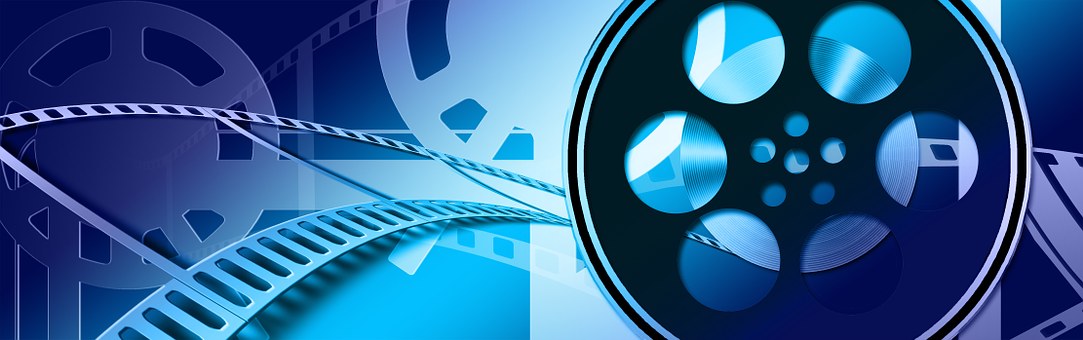 